                                                                ПОСТАНОВЛЕНИЕ                                       Главы муниципального образования«Натырбовское сельское поселение»«15» января 2015 г.                                              № 1 .                                              с.Натырбово           О внесении изменений и дополнений в Постановление от 04.06.2014 № 17 «Об утверждении долгосрочной муниципальной целевой программы «Поддержка и развитие малого и среднего предпринимательства на территории муниципального образования «Натырбовское сельское поселение» Кошехабльского района на 2014-2016 годы»            В целях приведения Постановления от 04.06.2014 № 17 «Об утверждении долгосрочной муниципальной целевой программы «Поддержка и развитие малого и среднего предпринимательства на территории муниципального образования «Натырбовское сельское поселение» Кошехабльского района на 2014-2016 годы»  в соответствие с федеральным и региональным законодательством                                                                             П О С Т А Н О В Л Я Ю :1. Внести в Постановление от 04.06.2014 № 17 «Об утверждении долгосрочной муниципальной целевой программы «Поддержка и развитие малого и среднего предпринимательства на территории муниципального образования «Натырбовское сельское поселение» Кошехабльского района на 2014-2016 годы» следующие изменения и дополнения: 1.1. Заголовок к тексту  Постановления  от 04.06.2014 № 17 изложить в следующей редакции:«Об утверждении муниципальной  программы «Поддержка и развитие малого и среднего предпринимательства на территории муниципального образования «Натырбовское сельское поселение» Кошехабльского района на 2014-2016 годы»1.2. Пункт 1 изложить в следующей редакции:«1. Утвердить  муниципальную  программу «Поддержка и развитие малого и среднего предпринимательства на территории муниципального образования «Натырбовское сельское поселение» Кошехабльского района на 2014-2016 годы».1.3. В приложении №1 заголовок изложить в следующей редакции:« Муниципальная  программа «Поддержка и развитие малого и среднего предпринимательства  на территории  муниципального образования «Натырбовское  сельское поселение» Кошехабльского района на 2014-2016 годы»1.4. Наименование  программы  изложить в следующей редакции:«Муниципальная  программа «Поддержка и развитие малого и среднего предпринимательства  на территории  муниципального образования «Натырбовское сельское поселение» Кошехабльского района на 2014-2016 годы» ( далее — Программа)».2.Настоящее Постановление  обнародовать на информационном стенде в администрации         поселения  и разместить  на  официальном сайте администрации в сети Интернет  по     адресу: //adm-natyrbovo.ru//             3.Настоящее Постановление вступает в силу со дня его обнародования.Глава муниципального образования«Натырбовское сельское поселение»                                    Н.В.КасицынаУРЫСЫЕ ФЕДЕРАЦИЕАДЫГЭ РЕСПУБЛИКМУНИЦИПАЛЬНЭ  ГЪЭПСЫКIЭ ЗИIЭ «НАТЫРБЫЕ  КЪОДЖЭ ПСЭУПI»385434 с. Натырбово,ул. Советская № 52тел./факс 9-76-69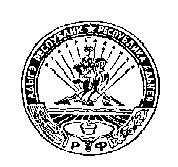 РОССИЙСКАЯ ФЕДЕРАЦИЯРЕСПУБЛИКА АДЫГЕЯМУНИЦИПАЛЬНОЕ ОБРАЗОВАНИЕ«НАТЫРБОВСКОЕ СЕЛЬСКОЕ ПОСЕЛЕНИЕ»385434 с. Натырбово, ул. Советская № 52тел./факс 9-76-69